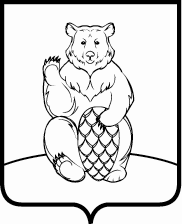 СОВЕТ ДЕПУТАТОВПОСЕЛЕНИЯ МИХАЙЛОВО-ЯРЦЕВСКОЕ В ГОРОДЕ МОСКВЕР Е Ш Е Н И Е 27 ноября 2019г. 						                                          №2/4Об утверждении Порядка организации и осуществления муниципального контроля на территории поселения Михайлово-ЯрцевскоеВ соответствии с Федеральным законом от 06.10.2003 №131-ФЗ «Об общих принципах организации местного самоуправления в Российской Федерации», Федеральным законом от 26.12.2008 №294 «О защите прав юридических лиц и индивидуальных предпринимателей при осуществлении государственного контроля (надзора) и муниципального контроля», Законом города Москвы 06.11.2002 №56 «Об организации  местного самоуправления в городе Москве», Уставом поселения Михайлово-Ярцевское,Совет депутатов поселения Михайлово-ЯрцевскоеРЕШИЛ:1. Утвердить Порядок организации и осуществления муниципального контроля на территории поселения Михайлово-Ярцевское.2. Опубликовать настоящее решение в бюллетене «Московский муниципальный вестник» и разместить на официальном сайте администрации поселения Михайлово-Ярцевское в информационно-телекоммуникационной сети «Интернет».3. Контроль за исполнением настоящего решения возложить на Главу поселения Г.К. Загорского. Глава поселения  		                          Г.К. ЗагорскийПОРЯДОК организации и осуществления муниципального контроляна территории поселения Михайлово-Ярцевское1. Общие положения1.1. Настоящий Порядок разработан в соответствии с Федеральными законами от 06.10.2003 №131-ФЗ «Об общих принципах организации местного самоуправления в Российской Федерации», от 26.12.2008 № 294-ФЗ «О защите прав юридических лиц и индивидуальных предпринимателей при осуществлении государственного контроля (надзора) и муниципального контроля» (далее – Федеральный закон №294-ФЗ) и регламентирует организацию и осуществление муниципального контроля на территории поселения Михайлово-Ярцевское (далее - муниципальный контроль).1.2. Предметом муниципального контроля является оценка соблюдения юридическими лицами и индивидуальными предпринимателями обязательных требований, установленных в отношении вопросов местного значения законодательством Российской Федерации, законодательством города Москвы, муниципальными правовыми актами, а также организация и проведение мероприятий по профилактике нарушений обязательных требований.1.3. Муниципальный контроль осуществляется во взаимодействии с федеральными органами исполнительной власти, органами исполнительной власти города Москвы, организациями независимо от организационно-правовых форм и форм собственности, гражданами в пределах своей компетенции.1.4. Органом местного самоуправления, осуществляющим муниципальный контроль в отношении вопросов местного значения, является администрация поселения Михайлово-Ярцевское (далее – Уполномоченный орган). 1.5. Перечень должностных лиц, уполномоченных на осуществление муниципального контроля (далее - должностные лица), утверждается постановлением администрации поселения Михайлово-Ярцевское. 2. Полномочия Уполномоченного органа, осуществляющего муниципальный контроль2.1. К полномочиям Уполномоченного органа, осуществляющего муниципальный контроль, относятся:1) организация и осуществление муниципального контроля на территории поселения Михайлово-Ярцевское;2) разработка и принятие административных регламентов проведения проверок при осуществлении каждого вида муниципального контроля;3) организация и проведение мониторинга эффективности муниципального контроля в соответствующих сферах деятельности;4) осуществление иных предусмотренных федеральными законами, законами и иными нормативными правовыми актами города Москвы полномочий.Перечень видов муниципального контроля установлен Уставом поселения Михайлово-Ярцевское.3. Порядок организации и осуществления муниципального контроля3.1. Муниципальный контроль осуществляется должностными лицами в форме плановых (документарных и (или) выездных) проверок, проводимых в соответствии с ежегодными планами, а также внеплановых (документарных и (или) выездных) проверок (далее - проверки). Проверки проводятся на основании распоряжения руководителя, заместителя руководителя Уполномоченного органа муниципального контроля.3.2. Плановые и внеплановые проверки юридических лиц и индивидуальных предпринимателей проводятся в соответствии с Федеральным законом №294-ФЗ.3.3. Внеплановые проверки в отношении граждан проводятся в случае выявленных Уполномоченным органом фактов нарушения требований законодательства при реализации собственных полномочий.3.4. Руководитель, иное должностное лицо или уполномоченный представитель юридического лица, индивидуальный предприниматель, его уполномоченный представитель имеют право непосредственно присутствовать при проведении проверки, давать объяснения по вопросам, относящимся к предмету проверки.3.5. По результатам проведения мероприятий по муниципальному контролю, Уполномоченный орган в отношении субъекта муниципального контроля составляет акт проверки по форме, утвержденной приказом Министерства экономического развития Российской Федерации от 30.04.2009 №141 «О реализации положений Федерального закона «О защите прав юридических лиц и индивидуальных предпринимателей при осуществлении государственного контроля (надзора) и муниципального контроля». 3.6. В случае выявления при проведении проверки нарушений требований законодательства, должностные лица обязаны:1) выдать предписание проверяемому лицу об устранении выявленных нарушений с указанием сроков их устранения и (или) о проведении мероприятий по предотвращению причинения вреда жизни, здоровью людей, вреда животным, растениям, окружающей среде, объектам культурного наследия (памятникам истории и культуры) народов Российской Федерации, музейным предметам и музейным коллекциям, включенным в состав Музейного фонда Российской Федерации, особо ценным, в том числе уникальным, документам Архивного фонда Российской Федерации, документам, имеющим особое историческое, научное, культурное значение, входящим в состав национального библиотечного фонда, безопасности государства, имуществу физических и юридических лиц, государственному или муниципальному имуществу, предупреждению возникновения чрезвычайных ситуаций природного и техногенного характера, а также других мероприятий, предусмотренных федеральными законами;2) принять меры по контролю за устранением выявленных нарушений, их предупреждению, предотвращению возможного причинения вреда жизни, здоровью граждан, вреда животным, растениям, окружающей среде, объектам культурного наследия (памятникам истории и культуры) народов Российской Федерации, музейным предметам и музейным коллекциям, включенным в состав Музейного фонда Российской Федерации, особо ценным, в том числе уникальным, документам Архивного фонда Российской Федерации, документам, имеющим особое историческое, научное, культурное значение, входящим в состав национального библиотечного фонда, обеспечению безопасности государства, предупреждению возникновения чрезвычайных ситуаций природного и техногенного характера, а также меры по привлечению лиц, допустивших выявленные нарушения, к ответственности;3) незамедлительно принять меры по недопущению причинения вреда или прекращению его причинения, вплоть до временного запрета деятельности юридического лица, его филиала, представительства, структурного подразделения, индивидуального предпринимателя в порядке, установленном Кодексом Российской Федерации об административных правонарушениях, отзыва продукции, представляющей опасность для жизни, здоровья граждан и для окружающей среды, изымают из оборота и доводят до сведения граждан, а также других юридических лиц, индивидуальных предпринимателей, любым доступным способом информацию о наличии угрозы причинения вреда и способах его предотвращения, в случае, если при проведении проверки установлено, что деятельность юридического лица, его филиала, представительства, структурного подразделения, индивидуального предпринимателя, эксплуатация ими зданий, строений, сооружений, помещений, оборудования, подобных объектов, транспортных средств, производимые и реализуемые ими товары (выполняемые работы, предоставляемые услуги) представляют непосредственную угрозу причинения вреда жизни, здоровью граждан, вреда животным, растениям, окружающей среде, объектам культурного наследия (памятникам истории и культуры) народов Российской Федерации, музейным предметам и музейным коллекциям, включенным в состав Музейного фонда Российской Федерации, особо ценным, в том числе уникальным, документам Архивного фонда Российской Федерации, документам, имеющим особое историческое, научное, культурное значение, входящим в состав национального библиотечного фонда, безопасности государства, возникновения чрезвычайных ситуаций природного и техногенного характера.  3.7. При выявлении нарушений требований законодательства, за которые установлена административная ответственность, материалы проверок направляются Уполномоченным органом в органы, уполномоченные рассматривать дела об административных правонарушениях, для рассмотрения и принятия соответствующего решения.3.8. В случае выявления при проведении мероприятий по контролю, указанных в части 1 статьи 8.3 Федерального закона №294-ФЗ, нарушений обязательных требований, требований, установленных муниципальными правовыми актами, должностное лицо Уполномоченного органа принимает в пределах своей компетенции меры по пресечению таких нарушений, а также направляет в письменной форме руководителю или заместителю руководителя Уполномоченного органа муниципального контроля мотивированное представление с информацией о выявленных нарушениях для принятия при необходимости решения о назначении внеплановой проверки юридического лица, индивидуального предпринимателя по основаниям, указанным в пункте 2 части 2 статьи 10 Федерального закона №294-ФЗ.3.9. В целях предупреждения нарушений требований законодательства, устранения причин, факторов и условий, способствующих нарушениям обязательных требований, Уполномоченный орган осуществляет мероприятия по профилактике нарушений требований законодательства в соответствии с ежегодно утверждаемой программой профилактики.3.10. При получении сведений, указанных в части 5 статьи 8.2 Федерального закона №294-ФЗ, Уполномоченный орган направляет предостережение о недопустимости нарушения требований законодательства субъекту муниципального контроля.4. Права и обязанности должностных лиц при осуществлении муниципального контроля4.1. Должностные лица при осуществлении муниципального контроля имеют право:1) запрашивать и получать информацию и документы, связанные с соблюдением юридическими лицами и индивидуальными предпринимателями требований законодательства об особо охраняемых природных территориях;2) беспрепятственно по предъявлении служебного удостоверения и копии распоряжения руководителя, заместителя руководителя Уполномоченного органа муниципального контроля о назначении проверки посещать и обследовать используемые юридическими лицами, индивидуальными предпринимателями при осуществлении хозяйственной и иной деятельности территории;3) составлять на основании результатов проверок акты с указанием конкретных нарушений;4) выдавать юридическим лицам и индивидуальным предпринимателям предписания об устранении выявленных нарушений требований законодательства Российской Федерации по вопросам местного значения.5) привлекать в установленном законодательством Российской Федерации порядке экспертов и экспертные организации к проведению мероприятий по контролю при проведении проверок юридических лиц, индивидуальных предпринимателей;6) осуществлять иные предусмотренные действующим законодательством права.4.2. Должностные лица при осуществлении муниципального контроля обязаны:1) соблюдать законодательство Российской Федерации, права и законные интересы субъектов проверки;2) проводить проверку на основании распоряжения руководителя, заместителя руководителя Уполномоченного органа муниципального контроля о ее проведении в соответствии с ее назначением;3) проводить проверку только во время исполнения служебных обязанностей, выездную проверку только при предъявлении служебных удостоверений, копии распоряжения руководителя, заместителя руководителя Уполномоченного органа муниципального контроля и в случае, предусмотренном частью 5 статьи 10 Федерального закона от 26.12.2008 №294-ФЗ «О защите прав юридических лиц и индивидуальных предпринимателей при осуществлении государственного контроля (надзора) и муниципального контроля» (далее – Федеральный закон №294-ФЗ), копии документа о согласовании проведения проверки;4) не препятствовать руководителю, иному должностному лицу или уполномоченному представителю юридического лица, индивидуальному предпринимателю, его уполномоченному представителю присутствовать при проведении проверки и давать разъяснения по вопросам, относящимся к предмету проверки;5) перед началом проведения выездной проверки по просьбе руководителя, иного должностного лица или уполномоченного представителя юридического лица, индивидуального предпринимателя, его уполномоченного представителя ознакомить их с положениями настоящего Порядка, в соответствии с которым проводится проверка;6) истребовать в рамках межведомственного информационного взаимодействия документы и (или) информацию, включенные в перечень документов и (или) информации, запрашиваемых и получаемых в рамках межведомственного информационного взаимодействия органами государственного контроля (надзора), органами муниципального контроля при организации и проведении проверок от иных государственных органов, органов местного самоуправления либо подведомственных государственным органам или органам местного самоуправления организаций, в распоряжении которых находятся эти документы и (или) информация, утвержденный распоряжением Правительства Российской Федерации от 19.04.2016 №724-р (далее – Перечень);7) не требовать от юридического лица, индивидуального предпринимателя представления документов и (или) информации, включая разрешительные документы, имеющиеся в распоряжении иных государственных органов, органов местного самоуправления либо подведомственных государственным органам или органам местного самоуправления организаций, включенные в Перечень;8) знакомить руководителя, иное должностное лицо или уполномоченного представителя субъекта проверки, его уполномоченного представителя с документами и (или) информацией, полученными в рамках межведомственного информационного взаимодействия;9) предоставлять руководителю, иному должностному лицу или уполномоченному представителю юридического лица, индивидуальному предпринимателю, его уполномоченному представителю, присутствующим при проведении проверки, информацию и документы, относящиеся к предмету проверки;10) знакомить руководителя, иного должностного лица или уполномоченного представителя юридического лица, индивидуального предпринимателя, его уполномоченного представителя с результатами проверки;11) своевременно и в полной мере исполнять предоставленные в соответствии с законодательством Российской Федерации полномочия по предупреждению, выявлению и пресечению нарушений обязательных требований и требований, установленных муниципальными правовыми актами;12) не требовать от юридического лица, индивидуального предпринимателя документы и иные сведения, представление которых не предусмотрено законодательством Российской Федерации;13) учитывать при определении мер, принимаемых по фактам выявленных нарушений, соответствие указанных мер тяжести нарушений, их потенциальной опасности для жизни, здоровья людей, для животных, растений, окружающей среды, объектов культурного наследия (памятников истории и культуры) народов Российской Федерации, музейных предметов и музейных коллекций, включенных в состав Музейного фонда Российской Федерации, особо ценных, в том числе уникальных, документов Архивного фонда Российской Федерации, документов, имеющих особое историческое, научное, культурное значение, входящих в состав национального библиотечного фонда, безопасности государства, для возникновения чрезвычайных ситуаций природного и техногенного характера, а также не допускать необоснованное ограничение прав и законных интересов граждан, в том числе индивидуальных предпринимателей, юридических лиц;14) доказывать обоснованность своих действий при их обжаловании юридическими лицами, индивидуальными предпринимателями в порядке, установленном законодательством Российской Федерации;15) осуществлять запись о проведенной проверке в журнале учета проверок в случае его наличия у юридического лица, индивидуального предпринимателя;16) соблюдать сроки проведения проверки, установленные Федеральным законом № 294-ФЗ.5. Ответственность должностных лиц за решения и действия (бездействие) при осуществлении ими муниципального контроля5.1. Должностные лица, в случае ненадлежащего исполнения функций, должностных (служебных) обязанностей, совершения противоправных действий (бездействия) при осуществлении муниципального контроля несут ответственность в соответствии с законодательством Российской Федерации.5.2. Уполномоченный орган осуществляет контроль исполнения должностными лицами должностных (служебных) обязанностей при осуществлении муниципального контроля, ведёт учёт случаев ненадлежащего исполнения должностными лицами должностных (служебных) обязанностей, проводит соответствующие служебные проверки и принимает в соответствии с законодательством Российской Федерации меры в отношении таких должностных лиц.5.3. О мерах, принятых в отношении должностных лиц, в течение десяти дней со дня принятия таких мер, Уполномоченный орган обязан сообщить в письменной форме субъекту муниципального контроля, права и (или) законные интересы которых нарушены.6. Отчётность при осуществлении муниципального контроля 6.1. Уполномоченный орган ежегодно подготавливает доклады об осуществлении муниципального контроля, о его эффективности в соответствии с Правилами подготовки докладов об осуществлении государственного контроля (надзора), муниципального контроля в соответствующих сферах деятельности и об эффективности такого контроля (надзора), утверждёнными постановлением Правительства Российской Федерации от 05.04.2010 №215 «Об утверждении Правил подготовки докладов об осуществлении государственного контроля (надзора), муниципального контроля в соответствующих сферах деятельности и об эффективности такого контроля (надзора)». 6.2. Уполномоченный орган размещает информацию в электронном виде посредством использования закрытой части портала государственной автоматизированной информационной системы «Управление», размещенной в сети «Интернет» по адресу: http://gasu.gov.ru, в соответствии с требованиями, установленными приказом Росстата от 21.12.2011 №503 «Об утверждении статистического наблюдения за осуществлением государственного контроля (надзора) и муниципального контроля».